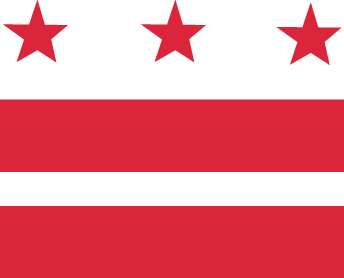 D.C. MEDICAL CARE ADVISORY COMMITTEE2019 Budget BriefingWednesday, March 28, 2018, 5:30-7:30 pm District of Columbia Department of Health Care Finance (DHCF)441 4th Street, NW, 10th Floor North, Conference Room #1028, Washington, DC 20001Call-in: 1-877-709-6519, code 1819767 SPECIAL AGENDAIntroductionsDHCF Budget Briefing (with Director Wayne Turnage and staff)Question and Answer